МБУ ДО «Центр детского творчества» г. Щёкино
Конкурс «Педагогические секреты»«Развитие творчества дошкольников посредством техники правополушарного рисования»Написала: Никишина И. А.СОДЕРЖАНИЕВВЕДЕНИЕ	3 1.Проблема развития творчества в психолого-педагогических исследованиях…	5 2.Особенности развития детского творчества	103.Техника правополушарного рисования как средство развития детского творчества	17ЗАКЛЮЧЕНИЕ	22СПИСОК ЛИТЕРАТУРЫ	23ПРИЛОЖЕНИЕВВЕДЕНИЕКаждому из нас понятно, что творчество, а именно детское – явление уникальное и неповторимое. Многие педагоги, воспитатели, ученые и психологи подчеркивают, что одной из актуальнейших проблем детской педагогики, является детское творчество. Также подчеркивая, что очень важны занятия различными видами творчества в развитии детей, особенно в его эстетической составляющей. «Во все времена нужны были творческие личности, так как именно они определяют прогресс человечества. Наше время также требует творческих, нестандартно мыслящих и действующих людей во благо развития личности и общества», — говорила Г. Григорьева. С этим высказыванием нельзя не согласиться. Сейчас даже появляются профессии во многом, связанные с творчеством, которые раньше не имели ни капли данной связи. Важную роль играет какая-то «изюминка» в любом из нас, что-то творческое, до которого не додумался иной человек. Также данную проблему изучали такие ученые, как С.Л. Рубинштейн, Н. Бердяев, Л.С. Выготский, Б.М. Теплов [6].А ведь все начинается с дошкольного возраста, когда творчество постепенно проникает в нашу жизнь. По своим объективным возможностям детская изобразительная деятельность носит творческий характер. При реализации этих возможностей, в условиях правильного наставления ребенка, развивается творческая личность.Немаловажную роль в развитии способностей ребенка играет и рисование. В данной работе предлагаю рассмотреть неординарный способ рисования. Мы рассмотрим технику правополушарного рисования. Данная техника положительно влияет детское творчество, способствует его развитию. При данном виде рисования затрагивается только правое полушарие головного мозга, а левое отодвигается на задний план. Данной проблемой занимались физиологи, нейрохирурги, психиатры, психологи И.М. Сеченов, В.М. Бехтерев, И.П. Павлов, Р.Сперри, Дж.Е. Боген, Ф.Фогель, М.Газзанинг, Б.Эдвардс. В этом виде рисования имеются различные техники, которые подойдут не только детям, но и взрослым [13].Цель исследования – изучить особенности развития творчества дошкольников посредством техники правополушарного рисования. Объект исследования – процесс развития творчества дошкольников.Предмет исследования – техника правополушарного рисования как средство развития творчества дошкольников.Задачи исследования:изучить сущность процесса развития творчества в психолого-педагогической литературе;описать особенности развития детского творчества;дать характеристику технике правополушарного рисования как средству развития детского творчества. Методы исследования – теоретический анализ психолого-педагогической литературы.Проблема развития творчества в психолого-педагогических исследованиях.Отношение к творчеству в разные эпохи было кардинально разным. Так в Древнем Риме ценился материал, из которого сделана книга; работа мастера-переплетчика, но то, что находилось внутри не заинтересовывало. Не преследовался плагиат или подделки. Ценилась просто красота этой книги, «её обложка», но точно не смысл. Средние века ни чем сильно не отличались  от Древнего Рима. Мастер приравнивался к ремесленнику, но если он пытался проявить творческую «изюминку», то она никак не поощрялась. Творцы зарабатывали на жизнь совсем иным путем. Ломоносова ценили за утилитарную продукцию – придворные оды и создание праздничных фейерверков. Резко все изменяется ближе к ХIХ веку. У художников, писателей, музыкантов, ученых появляется возможность жить за счет своих творческих, выдающихся способностей. Но все равно ценится ни индивидуальность этой рукописи, ни вклад ее в мировую литературу, а тем, как она служит материалом для тиражирования. Хотя даже в одни времена можно было увидеть разницу на различных государствах. В Древних Афинах biostheoretikos - жизнь теоретическая - считалась более «престижной» и приемлемой для свободного гражданина, чем biospraktikos - жизнь практическая. В Древнем Риме vitaactiva - жизнь деятельная (negotium) - считалась долгом и основным занятием каждого гражданина и главы семейства, между тем как vitacontemplativa - жизнь созерцательная - и вообще досуг мало ценились на фоне гражданского служения. Возможно, поэтому все гениальные идеи античности родились в Древней Греции, а римляне воплотили их в статьи Римского права, инженерные сооружения и блестящие по форме рукописи, популяризирующие труды великих греков (например - Лукреций).А вот в ХХ веке интерес к творчеству связан, возможно, с глобальным кризисом, проявлением тотального отчуждения человека от мира, ощущением, что целенаправленной деятельностью люди не разрешают проблему места человека в мире, а еще более отдаляют ее решение. Главное в творчестве - не внешняя активность, а внутренняя - акт создания «идеала», образа мира, где проблема отчуждения человека и среды разрешена. Если попытаться выделить признаки творческого акта, ссылаясь на исследователей, то можно заметить его бессознательность, спонтанность, невозможность его контроля со стороны воли и разума, а также изменение состояния сознания. Поэтому бывает так, что потребность в творчестве возникает тогда, когда она вовсе нежелательна. Творчество - это, то, что помогает в жизни людей достичь больших успехов. Если затрагивать отечественную психологию в сфере проблем творчества, то в нашей стране данным вопросом занимались такие ученые, как Н. Бердяев, Л.С. Выготский, а также С.Л. Рубинштейн, Б.М. Теплов и многие другие. Они рассматривали творчество с одной стороны как человеческую деятельность, порождающую нечто качественно новое, никогда раньше не бывшее, и имеющее общественно-историческую ценность. Комментируя подобную точку зрения, Л. С. Выготский писал, что в таком случае «Творчество есть удел немногих избранных людей, гениев, талантов, которые создали великие художественные произведения, сделали большие научные открытия или изобрели усовершенствования в области техники»[5, с.138]. С другой стороны, в  более широком (и весьма распространенном в психологии) смысле, творчество (или творческая деятельность) — это всякая практическая или теоретическая деятельность человека, в которой возникают новые (по крайней мере, для субъекта деятельности) результаты (знания, решения, способы действия, материальные продукты). По словам Выготского, «как электричество действует и проявляется не только там, где величественная гроза и ослепительная молния, но и в лампочке карманного фонаря, так точно и творчество на деле существует не только там, где оно создает великие исторические произведения, но и везде там, где человек воображает, комбинирует, изменяет и создает новое, какой бы крупицей ни казалось это новое по сравнению с созданиями гениев» [4].Творчество - процесс создания новых ценностей, как бы продолжение и замена игры детской. Деятельность, результат коей — создание новых материальных и духовных ценностей. Будучи по сути культурно-историческим явлением, имеет и психологический аспект — личностный и процессуальный. Предполагает наличие у субъекта способностей, мотивов, знаний и умений, благодаря коим создается продукт, отличающийся новизной, оригинальностью, уникальностью. Изучение этих свойств личности выявило важную роль воображения, интуиции, неосознаваемых компонент умственной активности, а также потребности личности в самоактуализации, в раскрытии и расширении своих созидательных возможностей. В творчестве особое место занимает воображение творческое. Наряду с воображением творчество включает в себя интенсивную работу мышления, оно пронизано эмоциональностью и волей. Но оно не сводится к одному воображению, одному мышлению или одному чувству[12, с.115].Если обращаться к различным источникам, то видов творчества огромное количество. Вот основные из них: производственно-техническое; изобретательское; научное; правовое; политическое; социальное; организаторское; предпринимательское; философское; культурное; педагогическое; художественное; мифологическое; религиозное; музыкальное; повседневно-бытовое; спортивное; игровое и др. Проще говоря, виды творчества соответствуют видам практической и духовной деятельности. Различные ученые в сфере психологии классифицировали виды по-разному.  Так, например, исследователь творческого фактора человека и феномена интеллигенции Виталий Тепикин выделяет художественное, научное, техническое, спортивно-тактическое, а также военно-тактическое творчество в качестве самостоятельных видов [3].С. Л. Рубинштейн  впервые указал на характерные особенности изобретательского творчества. Высказавшись о нем так: «Специфика изобретения, отличающая его от других форм творческой интеллектуальной деятельности, заключается в том, что оно должно создать вещь, реальный предмет, механизм или приём, который разрешает определённую проблему. Этим определяется своеобразие творческой работы изобретателя: изобретатель должен ввести что-то новое в контекст действительности, в реальное протекание какой-то деятельности. Это нечто существенно иное, чем разрешить теоретическую проблему, в которой нужно учесть ограниченное количество абстрактно выделенных условий. При этом действительность исторически опосредствована деятельностью человека, техникой: в ней воплощено историческое развитие научной мысли. Поэтому в процессе изобретения нужно исходить из контекста действительности, в который требуется ввести нечто новое, и учесть соответствующий научный контекст. Этим определяется общее направление и специфический характер различных звеньев в процессе изобретения» [10, с.215].Проблему развития творчества разные ученые в различных исследованиях объясняли по-разному. Так одним из важнейших показателей творческой одаренности является способность к оценке. Принципиальное значение оценочной функции на основе формирования перцептивных, интеллектуальных, эмоциональных эталонов было сформулировано А.В. Запорожцем. Все сложные психологические структуры выполняют роль измерителей, мерок, с помощью которых человек оценивает окружающий мир, других людей и самого себя. Согласно исследованиям А.М. Матюшкина, для творческой личности оказались свойственны такие черты, как: Доминирующая роль познавательной мотивации.Исследовательская активность, выражающаяся в стремлении к обнаружению нового, в постановке и решении проблем.Способность к достижению оригинальных решений.Способность к прогнозированию и предвосхищению.Способность к созданию идеальных эталонов, обеспечивающих высокие эстетические, нравственные, интеллектуальные оценки [17].Благодаря исследованиям Я.А. Пономарева на основе обзора большого количества отечественных и зарубежных исследований была представлена классификация последовательности этапов творческого процесса. Несмотря на различия в подходах, эти этапы выстраиваются в данной последовательности: Сознательная работа, связанная с накоплением фактов, наблюдений, впечатлений.Инкубационный период, связанный с созреванием идеи в сферах бессознательного.Вдохновение — процесс, связанный с переходом бессознательного решения в сферу сознания. Сначала — в виде гипотезы, принципа, замысла.Сознательная работа, связанная с развитием идеи, ее окончательным решением, вербализацией, оформлением и проверкой [16].В исследованиях, проведенных сотрудниками лаборатории психологии способностей ИП РАН под руководством В.Н. Дружинина, была выявлена парадоксальная зависимость: высококреативные личности хуже решают задачи на репродуктивное мышление (к ним относятся практически все тесты интеллекта), чем все прочие испытуемые [2]. В исследованиях Д. Б. Богоявленской было установлено, что наиболее важной характеристикой творческого процесса является интеллектуальная инициатива. Под ней понимается продолжение интеллектуальной активности за пределами ситуативной заданности, не обусловленное ни практическими нуждами, ни внешней или субъективной отрицательной оценкой работы.Выходит, что только в процессе творчества человек может осуществлять свой личностный рост, становиться как бы выше себя и открывать в себе новые возможности. В этом проявляется трансцендентальная сущность человека, его способность выходить за пределы самого себя в процессе своего творчества.Существует множество классификаций творческой деятельности. Но в соответствии с основными видами духовной и практической деятельности выделяют следующие виды творчества:социальное;художественное;научное;техническое.Социальное –  тема творчества проходит «красной нитью» через все существование социума. Стремление к преобразованию мира, совершенствованию общественного устройства всегда было свойственно людям. Социальное творчество человека – это практическая деятельность, которая приводит к росту материального производства и совершенствует правовые, экономические, религиозные, психологические и прочие отношения в социуме [21]. Художественное творчество – смысл его в синтезе фантазии и реальности, вымысла и действительности, единство которых, преломляясь сквозь призму личности творца, превращается в произведение искусства. Художественное творчество призвано вызывать яркие эмоции, будить чувства, получать живой отклик души человека: смех, слезы, гнев, интерес, любовь, катарсис. В рамках данного вида выделяют подвиды и жанры творчества: временные – музыка, литература (в том числе устное творчество народов), пространственные – прикладное творчество, изобразительное искусство; пространственно-временные – цирк, хореография, эстрада, кинематограф. Изобразительное искусство состоит из: скульптуры, графики, живописи. Прикладное творчество делят на: архитектуру; декоративное творчество, которое включает декоративное народное, в том числе русское творчество, или народные промыслы.Научное – развитие творчества в сферах различных знаний является главным двигателем научного прогресса в математике, физике, химии, медицине, философии, педагогике и т. д. Неустанные изыскания и креативные открытия ученых позволяют науке подниматься на новые ступени, увлекая за собой развитие цивилизации в целом. Творчество в науке представляет собой своеобразную пирамиду. В основании ее находятся случайные открытия и многочисленные эксперименты в процессе образовательной деятельности, обучения. Середину составляют экспериментальные и теоретические поиски, которые ведут целые армии исследователей. Верхушку образуют гениальные открытия выдающихся умов [19].Совершенствование приспособлений, механизмов и т. п., конструирование и моделирование – все это подвиды технического творчества. Благодаря креативному мышлению, человек издревле изобретал орудия труда, придумывал разные гаджеты, которые облегчали жизнь людей и помогали решать разные задачи: от «палки-копалки», каменного топора, первого огнива и колеса, до машин, роботов и ракет. Социальный опыт, насущные потребности людей стимулировали креативность, подталкивали развитие творчества конструкторов и изобретателей. Данный вид близок научному. Поэтому чаще имеют в виду не техническое творчество, в чистом виде, а именно научно-техническое.Особенности развития детского творчества.А.Н. Леонтьев, изучая сущность детского творчества, отмечал, что творчество – один из существенных показателей развития личности, а воображение – основа творческой деятельности.Творчество – это всякая практическая или теоретическая деятельность человека, в которой возникают новые (по крайней мере, для субъекта деятельности) результаты (знания, решения, способы действия, материальные продукты)[23].  По словам Выготского, «как электричество действует и проявляется не только там, где величественная гроза и ослепительная молния, но и в лампочке карманного фонаря, так точно и творчество на деле существует не только там, где оно создаёт великие исторические произведения, но и везде там, где человек воображает, комбинирует, изменяет и создаёт что-либо новое, какой бы крупицей ни казалось это новое по сравнению с созданиями гениев». Отечественные психологи и педагоги (Л.С. Выготский, В.В. Давыдов, А.В. Запорожец, Н.Н. Поддьяков, Н.А. Ветлугина, Н.П. Сакулина, Е.А. Флёрина и др.) доказали, что творческие возможности детей проявляются уже в дошкольном возрасте и развитие их происходит при овладении общественно выработанными средствами деятельности в процессе специально организованного обучения. Так, В.В. Давыдов в послесловии к книге Л.С. Выготского «Воображение и творчество в детском возрасте» указывает на то, что творчество является постоянным спутником детского развития. Удивительно созвучны этому и идеи Л. Магуцци (основателя известной во всём мире итальянской школы педагогики Реджио Эмилия), который, говоря о детской креативности, не считал её «священной»: возникая из повседневного опыта, она является неотъемлемой характеристикой человеческого мышления. В неё входит свобода исследования за пределами известного, умение предсказывать и принимать неожиданные решения [11].Общей характеристикой творческого потенциала детей дошкольного возраста выступают познавательные потребности, которые проявляются в форме исследовательской поисковой активности, а также в готовности и способности ребенка к самостоятельной творческой деятельности. Так, исследования Н.Н. Поддъякова и А.И.Савенкова показывают, что начало самостоятельного творчества ребенка лежит в стихийном экспериментировании и поисковой деятельности, которая направлена на преодоление неопределенности проблемной ситуации. Н.Н. Поддъяков, анализируя различные виды творчества детей, приходят к выводу, что ядром творчества в дошкольном возрасте выступает именно поисковая деятельность, в которой проявляется природная любознательность, активность, творческая трансформация ребенком новых знаний и опыта [21].Детское творчество, которое рассматривается как процесс, приводящий к созданию субъективно нового продукта, изучается, как правило, в русле исследования именно той деятельности, в которой оно формируется (П.М. Якобсон, Н.А. Ветлугина, К.В. Тарасова, О.С. Ушакова, А.Г. Тамбовцева (Арушанова), Т.В. Кудрявцев и др.). Отсюда вытекают и специфические показатели развития творчества (музыкальное, изобразительное, литературное и т.п.), связанные прежде всего с анализом продукта деятельности [11].Одним из основных факторов развития творческой личности дошкольника является широкий подход к решению проблемы (творчество: стиль жизни). Данная задача должна стать одной из основных в системе воспитания ребенка и решаться во всех сферах его жизни и во всех видах деятельности. Педагог должен сделать естественный процесс жизни и деятельности детей творчеством, ставить детей в ситуации не только художественного, но и познавательного, нравственного творчества [23].Не менее важным фактором развития творчества детей является создание условий. На основе анализа работ нескольких авторов, в частности Дж. Смита, Б.Н. Никитина и Л. Кэррола, можно выделить шесть основных условий успешного развития творчества детей.1. Раннее знакомство с разнообразными инструментами и материалами. В уголке самостоятельной художественной деятельности должны постоянно обновляться материалы: с помощью которых дети могут «творить» (перья, поролон, свеча и т.п.), а также те, которые хорошо оставляют след (пробки, зубочистки, овощи, губки, щётки и т.д.). Следует помнить, что не стоит собирать в уголке множество предметов сразу, гораздо эффективнее (для поддержания интереса детей) варьировать их состав. Принося в группу новые предметы, педагог обязательно обращает на них внимание своих воспитанников, вместе находят им применение. Готовясь к занятию, необходимо размещать в уголке материалы, которые за тем будут предложены детям в качестве материала для декора. Пусть малыши поманипулируют этими предметами, а также поупражняются в знакомых им техниках.2.  Создание обстановки, опережающей развитие детей. В центре самостоятельной художественной деятельности могут находиться небольшие альбомы с репродукциями картин, шедеврами скульптуры, эстампами; здесь могут проводиться выставки, тематика которых зависит от интересов детей, задач воспитания и обучения. Можно организовывать игры с конструктором Lego, основанные на моделях дизайна интерьеров, автомобилей, ландшафта и др. Немаловажное значение имеет и интерьер детского сада, группы, использование в нем элементов декора и дизайна, даже подобранная со вкусом, гармоничная по цветовому решению одежда педагогов, других сотрудников учреждения, работающих с детьми.3. Осуществление творческой деятельности в «зоне ближайшего развития» детей, что требует максимального напряжения сил. Способность развиваться тем успешнее, чем чаще в своей деятельности человек добирается «до потолка» своих возможностей, постепенно поднимая этот уровень все выше и выше. Условие максимального напряжения сил легче всего достигается, когда ребёнок ещё не может воспользоваться опытом взрослых. Поэтому в это время малыш больше, чем когда-либо, занимается творчеством, решает новые для него задачи сам и без предварительного обучения (если взрослые позволяют ребёнку это делать, то есть решают их за него).4. Свобода выбора средств изобразительной деятельности. При этом желание ребёнка, его интерес надёжной гарантией того, что напряжение ума не приведёт к переутомлению и пойдёт ребёнку только на пользу. Эмоции –это и процесс, и результат практической деятельности. По эмоциям можно понять, что радует, интересует, волнует ребёнка.5. Ненавязчивая, доброжелательная помощь взрослых. Самое важное не превращать свободу во вседозволенность, а помощь – в подсказку. Подсказка – достаточно распространённый среди взрослых способ «помощи» детям, которая только вредит делу. Не нужно делать что-то за ребёнка, если он это может сделать самостоятельно. Нельзя и думать за него, в случае, когда он сам может додуматься.6. Комфортная психологическая обстановка, тёплая атмосфера в детском коллективе. Важно постоянно стимулировать ребёнка к творчеству, с пониманием относиться даже к самым странным идеям. При общении с ребёнком важно исключить замечания и осуждения.В дошкольном возрасте традиционно большое внимание уделялось художественному творчеству. В творческой деятельности ребёнка следует выделять три основных этапа, каждый из которых требует специфических методов и приёмов руководства со стороны взрослого [9].Первый этап – возникновение, развитие, осознание и оформление замысла. Тема предстоящего изображения может быть определена самим ребёнком или предложена воспитателем. Чем младше ребёнок, тем более ситуативный и неустойчивый характер носит его замысел. Чем старше дети и чем богаче их опыт в изобразительной деятельности, тем более устойчивый характер приобретает замысел.Второй этап – процесс создания детьми изображения. Даже если тему называет воспитатель, это не лишает ребёнка возможности творить, а только помогает направить его воображение.Третий этап – анализ результатов – связан с двумя предыдущими, является их логическим продолжением и завершением. Просмотр и анализ созданных детьми работ должны осуществляться при максимальной их активности. По окончании занятия все работы выставляются на специальном стенде. Каждый ребёнок сможет посмотреть работы товарищей, понять разнообразие решений, увидеть своё произведение среди других, сравнить. Дети смогут выбрать изображения, которые им больше всего понравились, и обосновать свой выбор.Таким образом, дошкольное детство является благоприятным периодом для развития творчества, потому что в этом возрасте дети чрезвычайно любознательны, у них есть огромное желание познавать окружающий мир. Взрослые, поощряя любознательность, сообщая детям знания, вовлекая их в различные виды деятельности, способствуют расширению детского опыта. А накопление опыта и знаний - это необходимая предпосылка для будущей творческой деятельности. Кроме того, мышление дошкольников более свободно, чем мышление более взрослых детей. Оно еще не задавлено догмами и стереотипами, оно более независимо. А это качество необходимо всячески развивать, способствуя тем самым становлению неповторимой творческой личности [23].Техника правополушарного рисования как средство развития детского творчества.Анализ психолого-педагогической литературы позволили выявить особенности развития детского художественного творчества:1. Зависимость от возраста ребенка. Увлечение рисованием продолжается до определенного момента, когда в силу развития ребенка уступает место интересу к тексту, словесному искусству.2. Спонтанный характер. Рисование в детстве аналогично иным видам деятельности ребенка - оно стихийно.3. Для детского изобразительного творчества характерна в целом графичность - контур первичен, объекты четко отделены друг от друга. В дошкольном возрасте ребенок рисует определенные предметы - понятия, обобщенные, например дом - значит с треугольной крышей, окошком и т. д., но иногда какая-то яркая деталь производит сильное впечатление на ребенка, и её он приписывает не менее тщательно, чем свою одежду или мамину улыбку.4. Необусловленность результатом. Рисуя, ребенок не преследует какой-либо четкой цели, порой, начиная творить, ребенок не знает, что будет на листе бумаги в итоге - его увлекает сам процесс рисования. И тем более ребенок раннего возраста не ждет изначально каких-либо оценок и признания своего творчества. Оценочную систему с течением времени прививают ребенку сами взрослые.Как было сказано ранее рисование, даже в целом художественная деятельность оказывают важное влияние на творчество дошкольников. Нетяжело заметить, что с научной точки зрения, этому также отводится особое внимание. Такие ученые, как Ветлугина, К.В. Тарасова, О.С. Ушакова, Н.Н. Поддъякова, В.Н. Дружинина интересовались данной проблемой. В данном возрасте у детей самое большое количество нейронных связей в головном мозге, именно поэтому немаловажно развивать их рисованием. По тем же причинам дети более приспособлены к познанию нового, чем взрослые. У дошкольников преобладает образное мышление. Чем больше в этом возрасте ребята формируют в своем воображении образы, тем лучше у них будет развита мыслительная деятельность и интеллект. Также важное качество, как креативность формируется именно во время творческой работы. Причем больше всего при рисовании [20].Рисование помогает находить новые ассоциации между предметом и его изображением. У детей в голове возникают все новые и новые образы. Это является прекрасной тренировкой для умственной деятельности. Возможно, кто-то подумает, что это просто. Но если каждый взрослый сейчас обратит на себя внимание, попробует придумать что-то новое на тему «летающий дом» или любую другую. То, поверьте, любой дошкольник в креативности идеи выиграет у взрослого. Рисование также способствует развитию воображения. Ведь водя кисточкой по бумаге, ребенок мысленно представляет себе и картину в целом, и её детали. Особенно, если дать задачу, сразу рисовать гуашью или акварелью (без карандаша). Благодаря этому малыш может формировать новые связи между образами. А чем больше этих связей, тем сильнее развито воображение. Рисование оказывает важное влияние также и на развитие речи. Ученые, изучающие данную тему, задались вопросом: как? Они попробовали провести эксперимент.Перед началом создания ребенком его произведения искусства, малышу задавался вопрос, что он планирует нарисовать. Он в деталях старается объяснить, что именно хочет сделать, будет это лесная полянка, или пляж. Во время рисования ребенок также может рассказывать, что он рисует сейчас и что планирует дальше. Учителю, педагогу или маме с папой следует внимательно слушать ребенка, задавать вопросы по теме, интересоваться. Когда ребенок рассказывает вслух о своих действиях, то он лучше понимает их, у него развивается артикуляционный аппарат. К тому же такие семейные посиделки сплотят членов семьи и усилят эмоциональную связь между ними. Когда дети ещё маленькие, их восприятие действительности несовершенно. Обращая внимание на вопросы, которые задают дети при рисовании или при повседневной жизни, можно узнать, о чем думает или мечтает ребенок. Интересен факт, что дети сначала рисуют человечков «без глаз, или ушек, или рта». Именно родители обычно поправляют детей в данных ситуациях. Рисование же помогает развить ту самую действительность, ведь ребенок изучает объекты для изображения, замечает детали, которых раньше не видел, открывает в них что-то новое. Рисуя, малыш наблюдает и анализирует предмет.  На самом деле в наше время существует огромное количество способов рисования. Кроме обычного рисования, существуют и необычные методы. Именно они могут не только еще больше и разносторонне развивать личность ребенка, но и  повышать самооценку. Не каждый ребенок сможет справиться с акварелью, зато гуашь дается ему лучше всех в группе. Такая же ситуация может быть с тушью, карандашами, пастелью. Не всем с помощью изначально белой бумаги могут передать свои мысли, как раз тут на помощь приходят различные необычные методы. Потому что именно нестандартные техники рисования позволяют сделать так, что любое произведение малыша будет шедевром. Поэтому каждый ребенок будет радоваться тому, что у него всё получилось. Это вселит в него уверенность в себе, замотивирует на дальнейшее творчество и раскрепостит.Среди нетрадиционных техник рисования выделяют:рисование пальцами;рисование подручными средствами;рисование по стеклу и пескурисование по тканям, камням, кружкам.Но наиболее подробно в данной работе рассматривается техника правополушарного рисования (одна из эффективнейших техник рисования).Правополушарное рисование — это художественное творчество в «П-режиме». Это когда правое полушарие головного мозга получает главенствующую роль, а активность левого намеренно подавляется. Основоположником этого вида рисования является Бетти Эдвард [23].Автор «Маленького принца» повествует, как рассказчик перехотел быть художником только из-за того, что его удава приняли за шляпу. В этой ситуации можно придерживаться данного мнения: этот момент иллюстрирует, почему детям нужны различные техники. Мышление детей нешаблонно, потому что их знания и опыт невелики. Левое полушарие мозга пока что не доминирует — нет привычки «думать рационально». Они не пытаются вывести какой-то ровный отрезок, не задумываются, что дом должен быть квадратным и длиннее в высоту, чем вбок. У них нет в голове такого плана, что дом – квадрат, крыша – треугольник. А в итоге выходит, что это обычный набор геометрических фигур. Они могут рисовать обычными кривыми линиями, но у них получится что-то интересное. Именно, включая правое полушарие, рисунок выходит более детальным и живым [8].Отсутствие анализа позволяет расслабиться и наслаждаться процессом правополушарного рисования. Главное — преодолеть страх «нарисовать непохожее. На самом деле для взрослых также полезна эта техника, так они могут открывать для себя что-то новое.Польза правополушарного рисования:Развитие когнитивных функций. Любое рисование, в том числе правополушарное, улучшает восприятие, зрительную память и мелкую моторику.Развитие воображения. Рисование правым полушарием снимает барьеры, отпускает фантазию в полёт, отвлекает от рутины и помогает взглянуть на вещи с другого ракурса.Повышение самооценки. Живопись — это диалог внутреннего «Я» с миром. Рисуя, человек демонстрируют свой внутренний мир, а получая положительные отклики на произведения, обретает уверенность в себе.Расслабление. Правополушарное рисование — прекрасное хобби как для взрослых, так и для детей. Когда на белом листе «оживает» созданный тобой мир, тревоги и проблемы улетучиваются [7].Существует алгоритм обучения правополушарному рисованию. Выделяют несколько способов:    Оптическая иллюзияНеобходимо распечатать любое изображение и разрезать его пополам. Правшам нужно взять левую часть, а левшам — правую.  Положите картинку на чистый лист бумаги и попробуйте продолжить очертания профиля. При этом мысленно или вслух проговаривайте названия частей лица: лоб, нос, губы, подбородок.  Стоит начинать с простых фигур, например, с вазы. Вверх ногамиМожно  выбрать любой несложный рисунок, где есть только контуры, как в детской раскраске. Затем  перевернуть изображение и перерисуйте его вверх ногами последовательно — линию за линией.  Нужно относиться к рисованию правым полушарием, как к собиранию пазла в детстве. Нельзя задумываться о какой- то определённой детали. Если что-то не получается, можно попробовать ещё (будто ищите другую часть пазла). Копируйте линии как есть. Не стоит сначала переносить общий контур, а потом прорисовывать мелкие детали. Для удобства можно прикрыть часть изображения рукой или другим листом бумаги.  Постепенно придёт осознание, что каждая линия — это лишь часть единой картины, и правополушарное рисование начнёт получаться. Правополушарная живопись способствует развитию творческих способностей, умению мыслить нешаблонно и находить неожиданные решения не только в вопросах, которые касаются рисования. Метод рисования правым полушарием увеличивает мозговую активность в пять раз, что в будущем поспособствует улучшенному освоению нового материала в учёбе.ЗАКЛЮЧЕНИЕВ данной работе была предпринята попытка изучения проблем развития творчества в психолого-педагогических исследования. Для этого были рассмотрены понятия творчества, творческой деятельности, рассмотрен творческий процесс, его особенности, а также различные техники рисования.В изучении данного вопроса мы отталкивались от того, что психологию в первую очередь интересует внутренний мир личности, а не сам процесс создания нового. Мы выяснили, что понятие творчества не однозначно и имеет множество толкований в зависимости от того, с какой позиции рассматривать этот процесс.Также при изучения научной литературы было выявлено, что левое полушарие отвечает за логические связи, критику, правила и стереотипы, которое является ведущим и руководит нами. Правое полушарие отвечает за пространственно-образное мышление. На самом деле взаимоотношения между полушариями гораздо более сложны и неоднозначны, но эти термины можно использовать для простоты, в качестве метафоры. Было установлено, что для ППР может овладеть любой человек, любой профессии и возраста. Главное поверить и раскрыть свой творческий потенциал.Мной было экспериментально проверена и успешно апробирована данная методика, которая помогла проявить индивидуальность, избавиться от внутренних преград, обрести внутреннюю гармонию, раскрыть творческие способности, а так же сделала более внимательным к другим людям и окружающему миру.В заключении можно сделать следующие выводы:Отношение к творчеству в различные временные эпохи было кардинально разным. Знаниями об особенностях творческой личности психологи обязаны не столько своим усилиям, сколько работе литературоведов, историков науки и культуры, искусствоведов, которые так или иначе касались проблемы творческой личности, так как нет творения без творца. Главное в творчестве - не внешняя активность, а внутренняя - акт создания «идеала», образа мира, где проблема отчуждения человека и среды разрешена. Внешняя активность есть лишь экспликация продуктов внутреннего акта. Особенности протекания творческого процесса как ментального (душевного) акта и будут предметом дальнейшего изложения и анализа. Негармонические эмоциональные отношения в семье способствуют эмоциональному отдалению ребенка от, как правило, нетворческих родителей, но сами по себе они не стимулируют развитие креативности. Такая техника рисования, как правополушарная, способствует развитию и улучшению творческой «изюминки» в дошкольниках.СПИСОК ЛИТЕРАТУРЫАрасланова А.А. Психология и педагогика в схемах / А.А. Арасланова. - М.: Русайнс, 2018. - 320 c.Афонин И.Д. Психология и педагогика высшей школы / И.Д. Афонин, А.И. Афонин. - М.: Русайнс, 2018. - 256 c.Бордовская Н.В. Психология и педагогика: Учебник / Н.В. Бордовская, С.И. Розум. - СПб.: Питер, 2018. - 320 c.Бордовская Н.В. Психология и педагогика: Учебник для вузов.  Стандарт третьего поколения / Н.В. Бордовская. - СПб.: Питер, 2017. - 624 c.Бороздина Г.В. Психология и педагогика: Учебник для бакалавров / Г.В. Бороздина. - Люберцы: Юрайт, 2016. - 477 c.Гуревич  П.С. Психология и педагогика: Учебник для бакалавров / П.С. Гуревич. - Люберцы: Юрайт, 2016. - 479 c.Ершова Е. Г. Правополушарное  рисование-нетрадиционная форма работы  с детьми дошкольного возраста/ Е. Г. Ершова, Н. И. Отришко. – Текст: непосредственный // Молодой ученый.-2017.- №47.-С.66-69. Иванова О. Л. Васильева И. И. Как понять  детский рисунок и развить  творческие способности ребенка. –СПб.: Речь; М.: Сфера, 2011.-211с.Кравцова Е.Е. Психология и педагогика. Краткий курс / Е.Е. Кравцова. - М.: Проспект, 2016. - 320 c. Кравченко А.  И. Психология и педагогика: Учебник / А. Кравченко. - М.: Проспект, 2019. - 400 c.Кравченко, А.И. Психология и педагогика: Учебное пособие / А.И. Кравченко. - М.: Риор, 2018. - 112 c.Кравченко А.И. Психология и педагогика: Учебник / А.И. Кравченко. - М.: Инфра-М, 2017. - 204 c.Крысько В.Г. Психология и педагогика: Учебник для бакалавров / В.Г. Крысько. - Люберцы: Юрайт, 2016. - 471 c.Кудрявая Н.В. Психология и педагогика в медицинском образовании (специалитет) / Н.В. Кудрявая. - М.: КноРус, 2017. - 158 c.Кудряшева  Л.А. Педагогика и психология / Л.А. Кудряшева. - М.: Вузовский учебник, 2018. - 136 c.Маралов  В.Г. Педагогика и психология ненасилия в образовании: Учебное пособие для бакалавриата и магистратуры / В.Г. Маралов, В.А. Ситаров. - Люберцы: Юрайт, 2016. - 424 c.Островский Э.В. Психология и педагогика: Учебное пособие / Э.В. Островский, Л.И. Чернышова. - М.: Вузовский учебник, 2016. - 160 c.Островский Э.В. Психология и педагогика: Учебное пособие / Э.В. Островский, Л.И. Чернышова. - М.: Вузовский учебник, 2017. - 192 c.Павелко Н.Н. Психология и педагогика (для бакалавров) / Н.Н. Павелко, С.О. Павлов. - М.: КноРус, 2019. - 48 c.Самойлов В.Д. Педагогика и психология высшей школы. Андрогогическая парадигма: Учебник / В.Д. Самойлов. - М.: Юнити, 2015. - 207 c.Столяренко Л.Д. Психология и педагогика: Учебник для академического бакалавриата / Л.Д. Столяренко, В.Е. Столяренко. - Люберцы: Юрайт, 2016. - 509 c.Швайко Г. С. Занятия по изобразительной деятельности  в детском саду. Подготовительная группа/ Г. С. Швайко. – М.:Владос, 2017.-225с.Эдвард Б. Художник внутри вас/ Пер. с анг.; Худ. обл. Б.Г. Клюйко.-Мн.:ООО «Попури», 2000.-256с.ПРИЛОЖЕНИЕРисование в технике правополушарного рисованияв подготовительной группе (6-7лет) Тема: «Необитаемый остров». Цель: продолжать знакомить детей с нетрадиционными техниками рисования.Задачи: - познакомить детей с техникой правополушарного рисования;- учить создавать оригинальный рисунок, используя простые и доступные материалы. Цель непосредственной образовательной деятельности: способствовать художественному развитию детей подготовительного возраста посредством ознакомления с техникой правополушарного  рисования.Оборудование и материалы: аудиозапись, акварельная бумага А4 (или любая плотная); кисти плоская щетина размер 6 и 14; кисть синтетика № 1; гуашь 12 цветов (фирмы "Луч"); гуашь банка 0,25 или 0,5 "белила титановые"; губка обычная (для мытья посуды); салфетки или тряпка, клеенка.Ход занятия: - Здравствуйте ребята, скажите, вы любите рисовать? Тогда предлагаю вам создать красивейшую картину и показать всем, какие мы талантливые!А после нашей встречи сегодня, каждый унесет с собой свой маленький шедевр!- Ну что, готовы? Прекрасно! Тогда приступаем!Перед вами лежат акварельные листы и стоят баночки с гуашью. Для начала мы с вами познакомимся с нашими помощниками – кисточками! Их у нас три: это большая, средняя и маленькая кисточки. Кроме кисточек у нас есть пальцы! Давайте и с ними познакомимся и поздороваемся!Физминутка: «КОТЯТА»У кошечки нашей есть десять котят, (Ладошки складываем,Сейчас все котята по парам стоят: пальцы прижимаем друг к другу.)Два толстых, два ловких, (Постукиваем соответствующимиДва длинных, два хитрых, пальцами друг о другаДва маленьких самых (от большого к мизинцу).И самых красивых.- Ну вот, мы поздоровались с нашими пальчиками и теперь приступаем к самому главному. А самое главное на нашем сегодняшнем рисовании – это грунтовка. Все знают, что такое грунтовка? Да, губкой ныряем в белую гуашь (белила) и слева направо проводим линии, можете выходить за ваш лист, не страшно, не задумывайтесь.- Готово? Молодцы! А теперь находим среднюю кисточку и ныряем в синюю гуашь. Находим середину листа и слева направо чертим полоску. Теперь над полоской ставим множество точек (пятен) этой же кисточкой.Протрите кисть салфеткой. Ставим множество точек белой гуашью.- А теперь размазываем слева направо большой кисточкой один раз по одному месту.У нас получилось небо!- А теперь средней кисточкой и ныряем в голубую гуашь и ставим точки в нижней части нашего листа. Не протирая кисть, ныряем в синюю гуашь. Ставим множество точек.Теперь протираем салфеточкой кисточку (среднюю) и ставим точки зеленой гуашью.- Снова протираем кисточку и ставим много белых точек.А теперь снова размазываем слева направо большой кисточкой один раз по одному месту.- Что у нас получилось? Да! Море!- На верхней части нашего рисунка пальчиками ставим белой гуашью точки. - Посмотрите, как это делаю я!- Как вы думаете, что это?- Правильно, это облака!- Чуть левее ставим еще точки.- А теперь пальчиком растираем внизу, чтобы наши облака были естественными.- Далее мы с вами нарисуем парус. Берем маленькую кисточку, ныряем в белую гуашь и проводим линию вверх, и линию вниз.- Чуть дальше нарисуем парус поменьше: маленькой кисточкой проводим линию вверх и вниз.- Затем растираем пальчиком нижние линии. В воде парус видится размытым.Все? Вы готовы дальше рисовать со мной?- А теперь протираем салфеточкой маленькую кисточку и ныряем в черную гуашь. Дальше мы с вами нарисуем улыбку. Что у нас получилось? Лодочки с парусом! Замечательно!- Молодцы!- Теперь нарисуем птиц!- Как вы думаете, каких птиц можно нарисовать на море?- Правильно! Чаек и альбатросов! Одна чайка будет побольше, другие – поменьше. Их видно вдалеке! Протираем салфеточкой кисточку и на концах крыльев ставим белой гуашью точки.- Можете нарисовать альбатроса. Ныряем в белую гуашь и рисуем альбатроса. Протираем кисточку. На крыльях ставим черные пятна.- Берем среднюю кисточку, ныряем в коричневую гуашь и рисуем горы. Ныряем в охру и делаем свет. С краю листа черной гуашью рисуем тень.- А теперь переворачиваем наш лист. Берем среднюю кисточку и ныряем в коричневую гуашь. Проводим «криворушечку» (изогнутую линию, на что похоже? Правильно, на змею! Но в нашем случае это будет дерево!- А теперь маленькой кисточкой рисуем много щупальцев осьминога.- Переворачиваем наш лист и видим…Да, дерево!- А теперь протираем кисточку и ныряем маленькой кисточкой в охру! Нарисуем по стволу свет.- Затем мы с вами берем среднюю кисточку и стучим по столу, таким образом, мы с вами распушим кисть. Получилось? Замечательно!- Теперь ныряем в зеленую гуашь и ставим множество точек. Что получилось? Да, верно, листочки! Затем снова распушаем кисточку и рисуем травку на нашей скале.- Теперь протираем кисточку и ныряем в любую желтую гуашь. И ставим много точек на нашем дереве.- Отлично! Молодцы! Устали?- А теперь где – нибудь в правом нижнем углу поставьте автограф. Все знают, что такое автограф? Да, это может быть ваше имя.- Ребята, вы молодцы! Похлопайте вашим ручкам!- А сейчас мы с вами организуем выставку наших работ. Вам понравилось рисовать? И мне тоже очень понравилось с вами рисовать!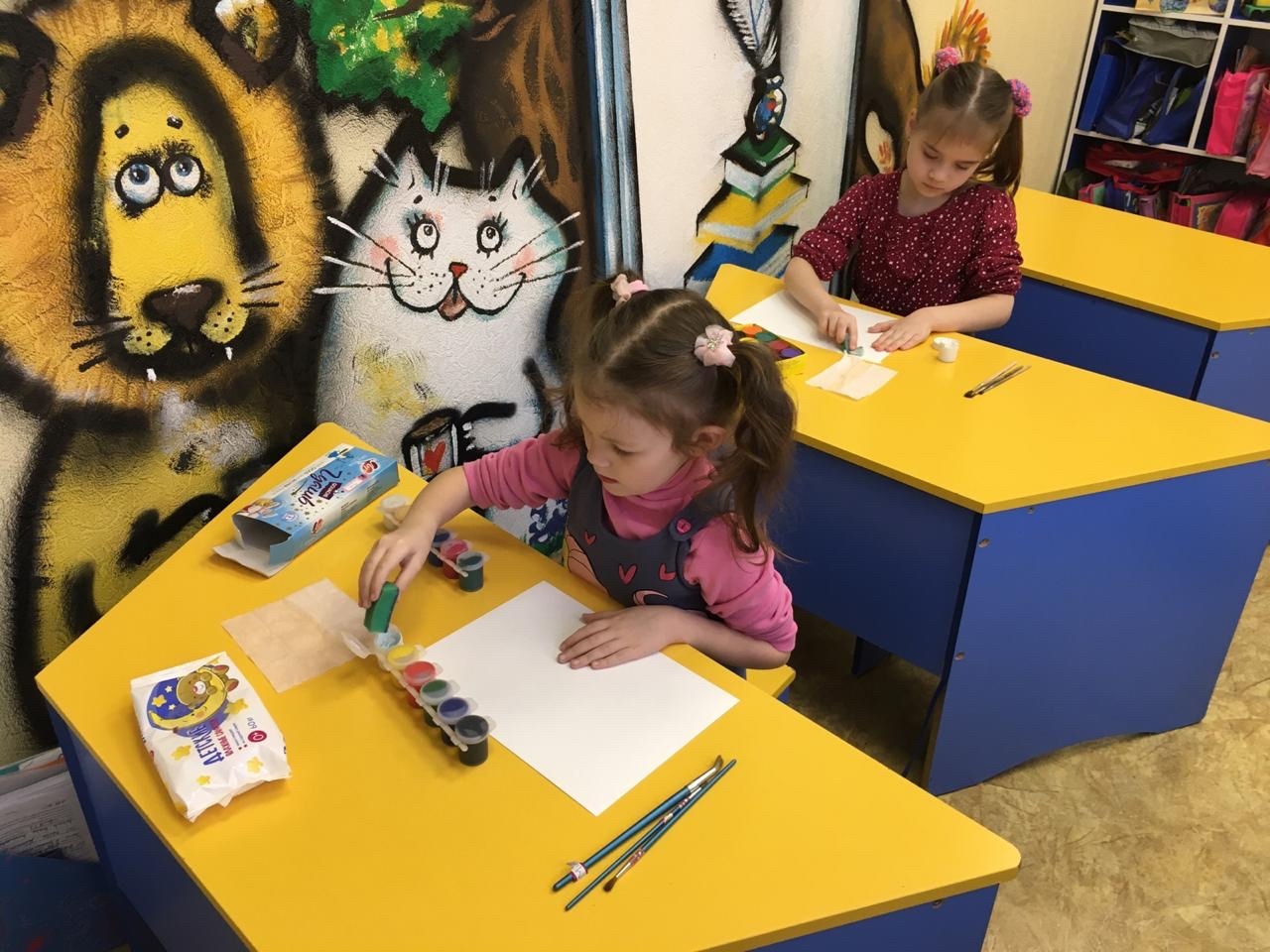 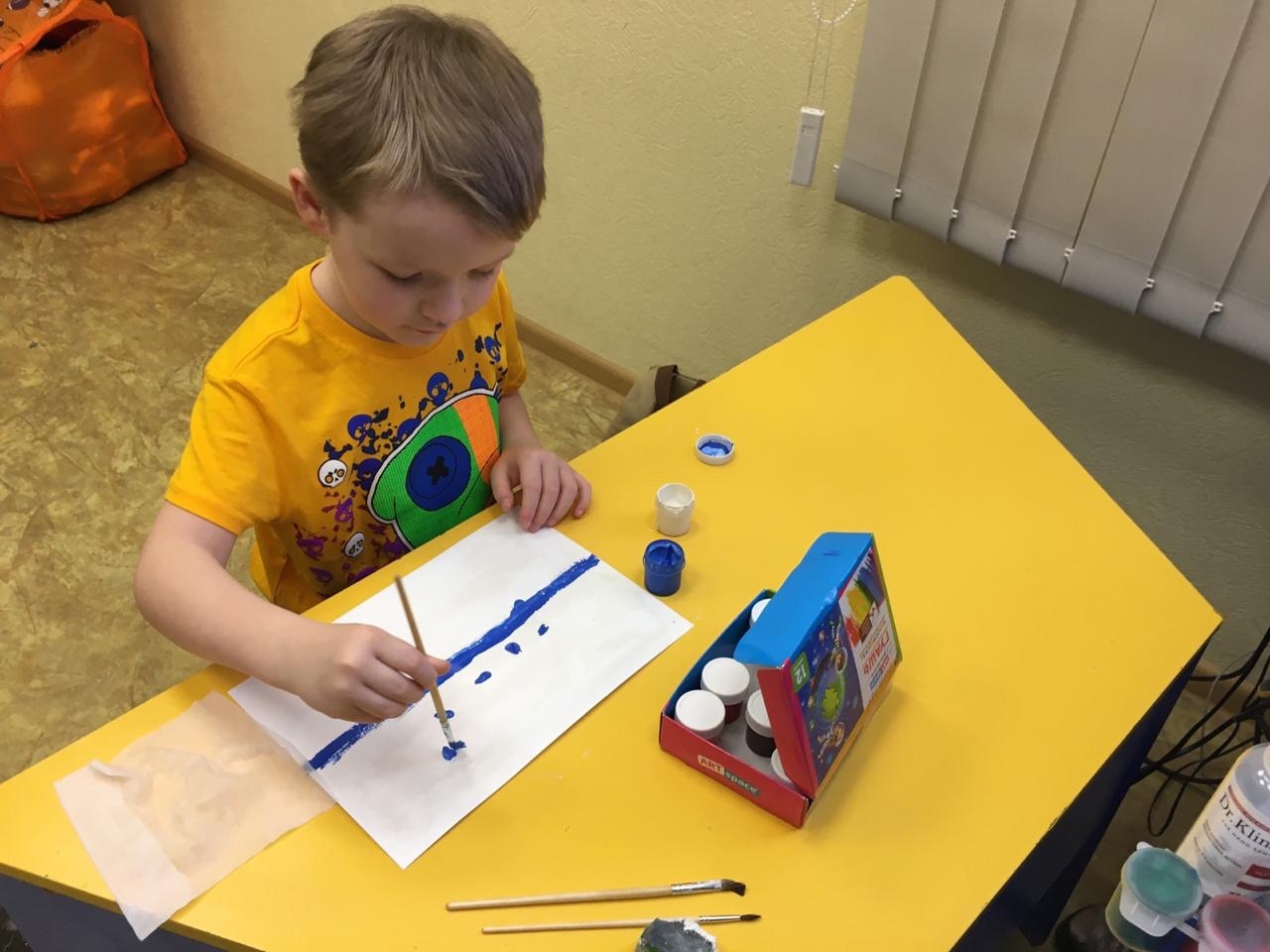 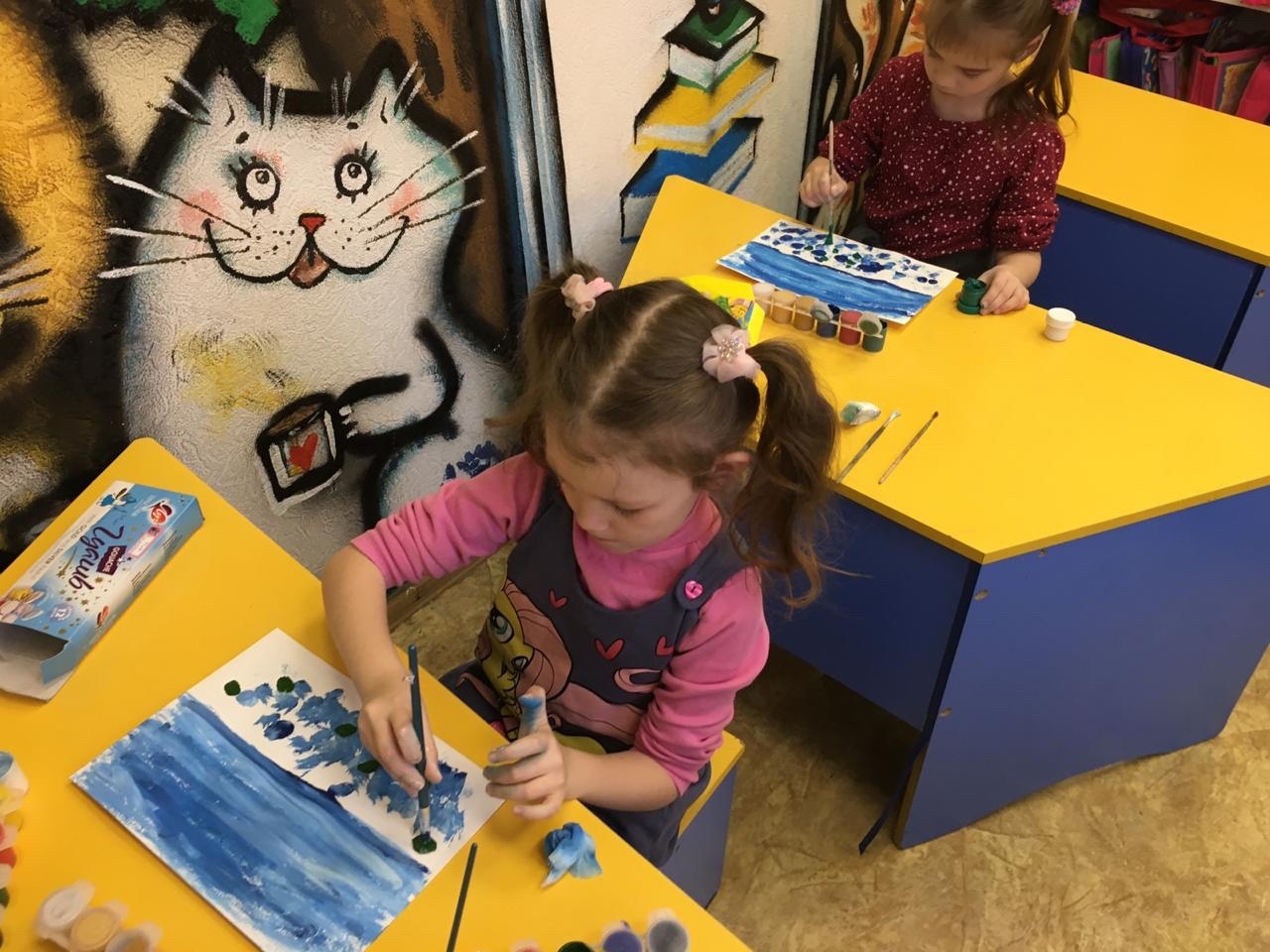 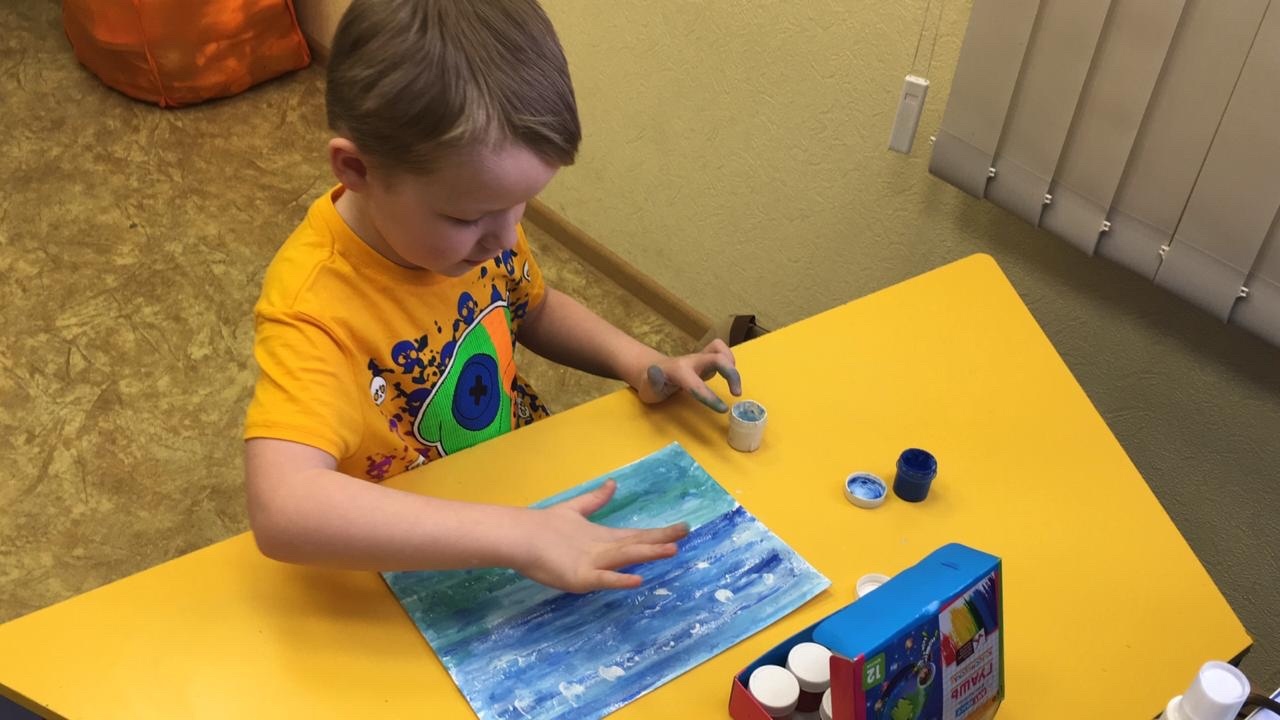 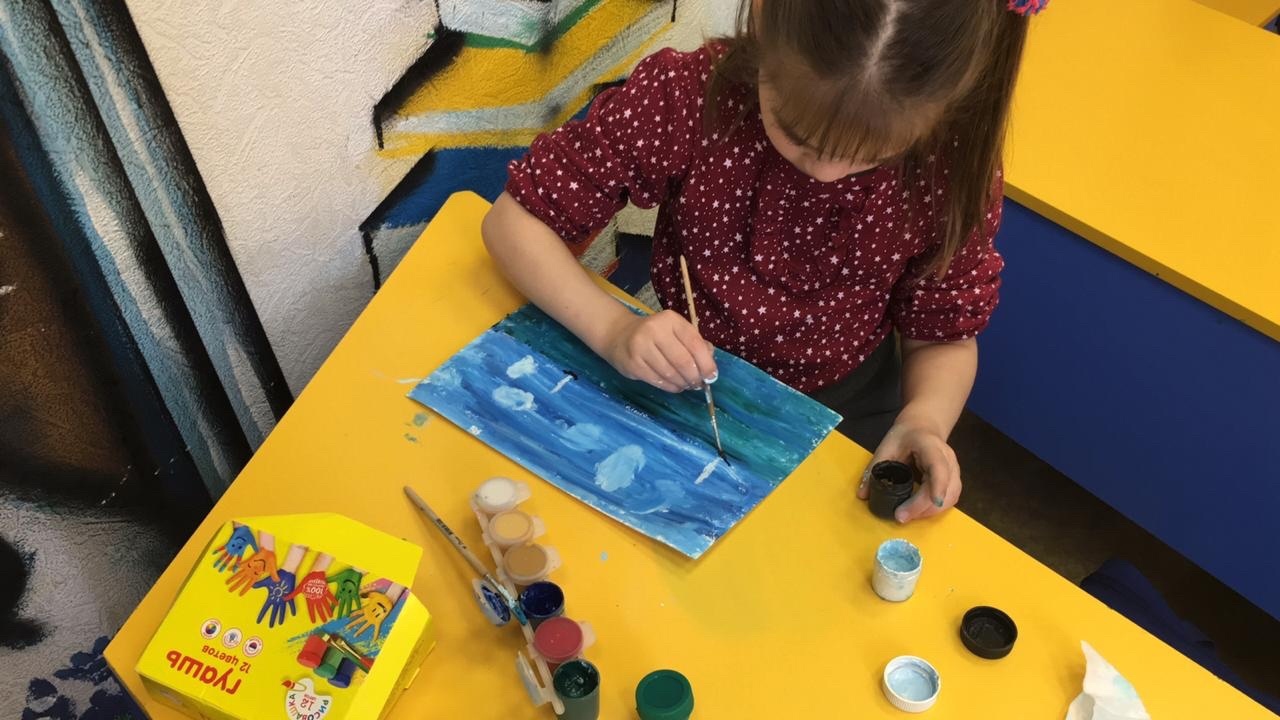 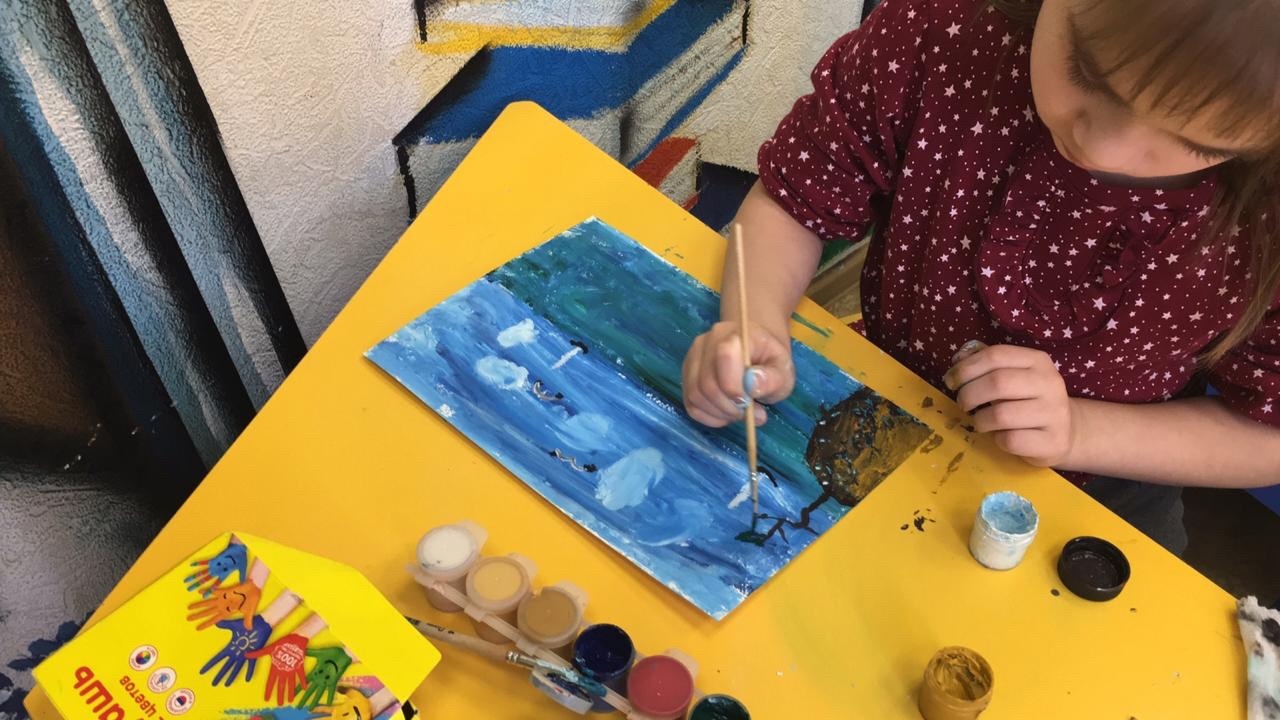 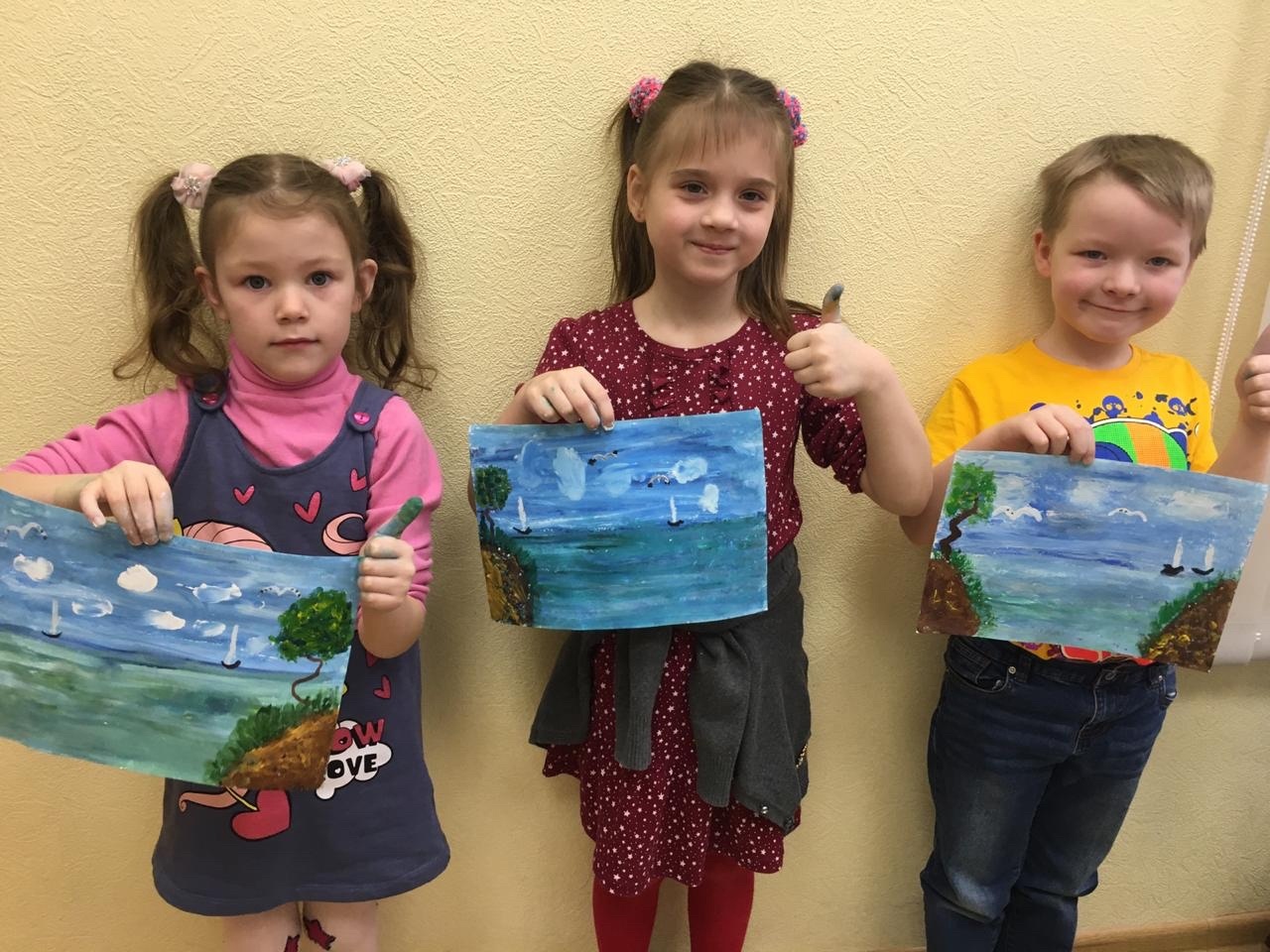 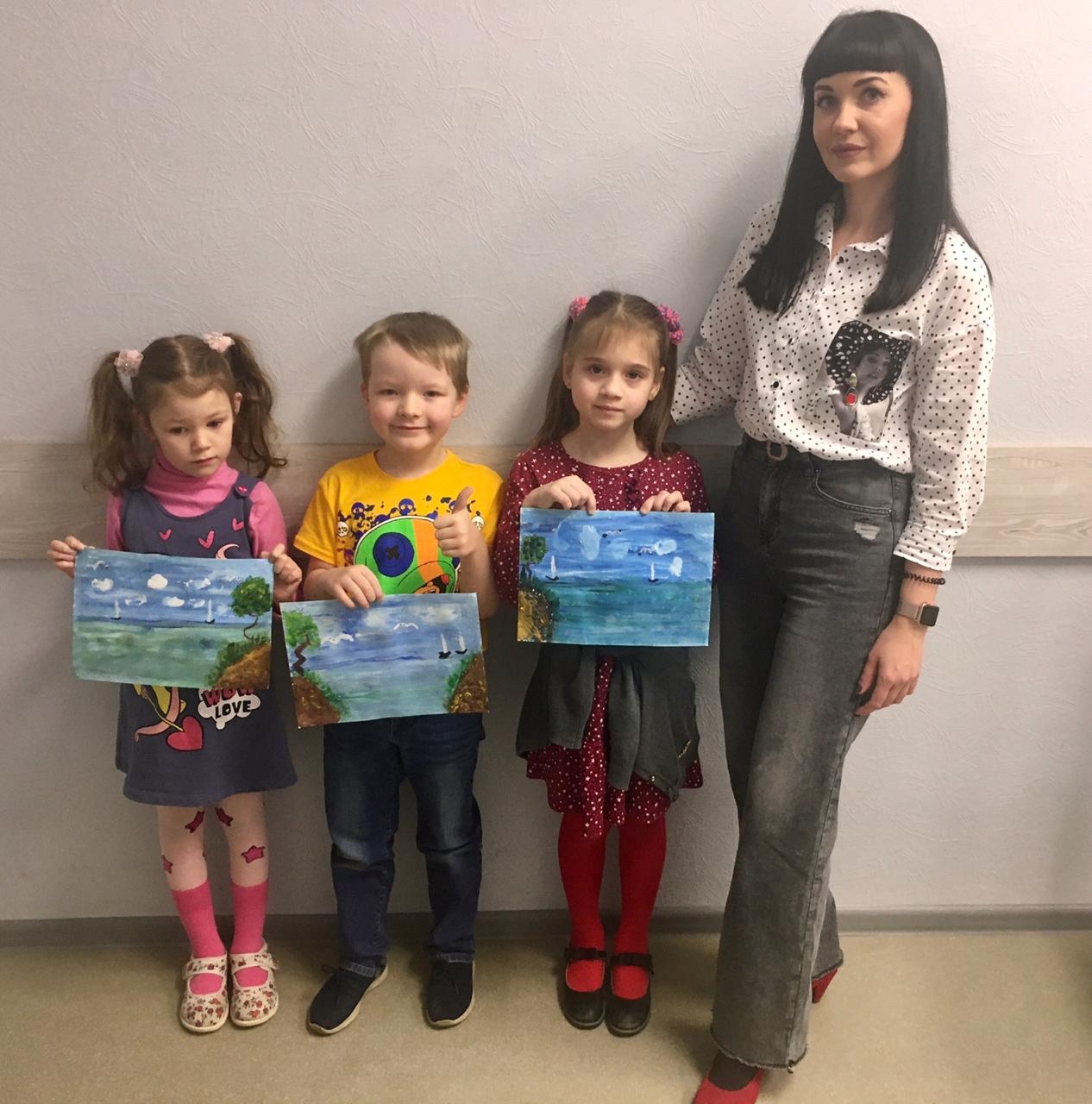 